Earthquakes and more….Internet Scavenger Hunt!	Read the questions below, click on the given links, and answer the questions in your notebook. 
***Please write the question AND the answer***Part One:
	Answer the following questions about earthquakes using the information on the link below.		Some Random Earthquake facts!1. What was the magnitude of the strongest earthquake ever in the ?	- Where was it?2. What is the most earthquake-prone state in the U.S.	- How often do they have a magnitude 7 and magnitude 8 earthquake?3. Which 2 states have the least number of earthquakes every year?4. Explain what the scale is that help us measure the magnitude of an earthquake:
	5. What, when, and where was the largest earthquake recorded in Minnesota over the past 50 years?
	Part Two:	The difference in P & S waves:		Whenever the plates shift, different types of waves, called “Seismic waves”, travel through the ground much in the same way as throwing a rock into a pond sends waves out in all directions. An earthquake sends out two main types of waves Primary (P) waves and Secondary (S) waves. 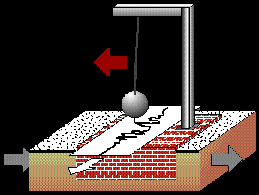 	
	The P & S waves are recorded on a machine called a 			Seismograph and this is called the “Fingerprint of an 		Earthquake”1. How do you understand what all the squiggly lines on a 			seismogram mean?
		 
2. First watch this quick animation-
		What is the difference between P & S waves?
		Take the virtual quiz to see how well you know your seismic waves3. Sometimes an Earthquake that occurs under the along plate boundaries under the ocean creates a 		Tsunami. 
		- What is a Tsunami?	-Do a little research. How many people dies as a result of the earthquake-triggered tsunami			that occurred on Dec 26th, 2004 ?Part Three:	Simulations!Go to the “Bridge to Classroom” site and run some tests. 
- What bridge design was best able to withstand a large earthquake without safety measures? 

- What safety measures did you find worked best?
Go to the Channel 1 News site and try to guess the magnitude of various earthquakes.
- Which area has stronger earthquakes- Japan or California?

- How big was the earthquake in Indonesia in 2004?
Go to the “Volcano Explorer” and enter…
   - Click on “Build your own volcano and watch it erupt”What is ‘viscosity’?

What combination of gas and viscosity produce a Shield Volcano?

What combination of gas and viscosity produce a Cinder Cone Volcano?

What combination of gas and viscosity produce a ‘Composite’ or ‘Stratovolcano’?Part Four:	Volcanoes simplified! 
1. Click on the happy volcano on the right  
	Here you will find a powerpoint outlining the three main types of volcanoes. 
	Your job: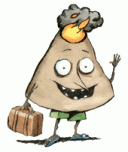 Write down the names of the three volcano types, Descriptions of what they look like, and What type of magma you find in each.2. Go to VolcanoWorld to look at some pictures of volcanoes. 
	Look through some of the photos and write down the names of your 3 favorite volcanoes.Part Five:	***Stop the Disasters!***
		First…Take this ‘Earthquake Survival Quiz’ and write down your final point total.		Next…Go to “Stop Disasters” and launch the game.
		Try your hand at saving the townspeople during various types of disasters.